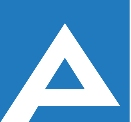 Agenţia Naţională pentru Ocuparea Forţei de MuncăCOMISIA DE CONCURS Lista candidaţilor care au promovat concursul pentru ocuparea funcţiilor publice vacante (24.01.2023)  Nr. d/oNume, PrenumeLocul pe care s-a plasat candidatulSpecialist principal,   Direcția Generală Ocuparea Forței de Muncă ChișinăuSpecialist principal,   Direcția Generală Ocuparea Forței de Muncă ChișinăuSpecialist principal,   Direcția Generală Ocuparea Forței de Muncă Chișinău1.Lozan MihaelaI